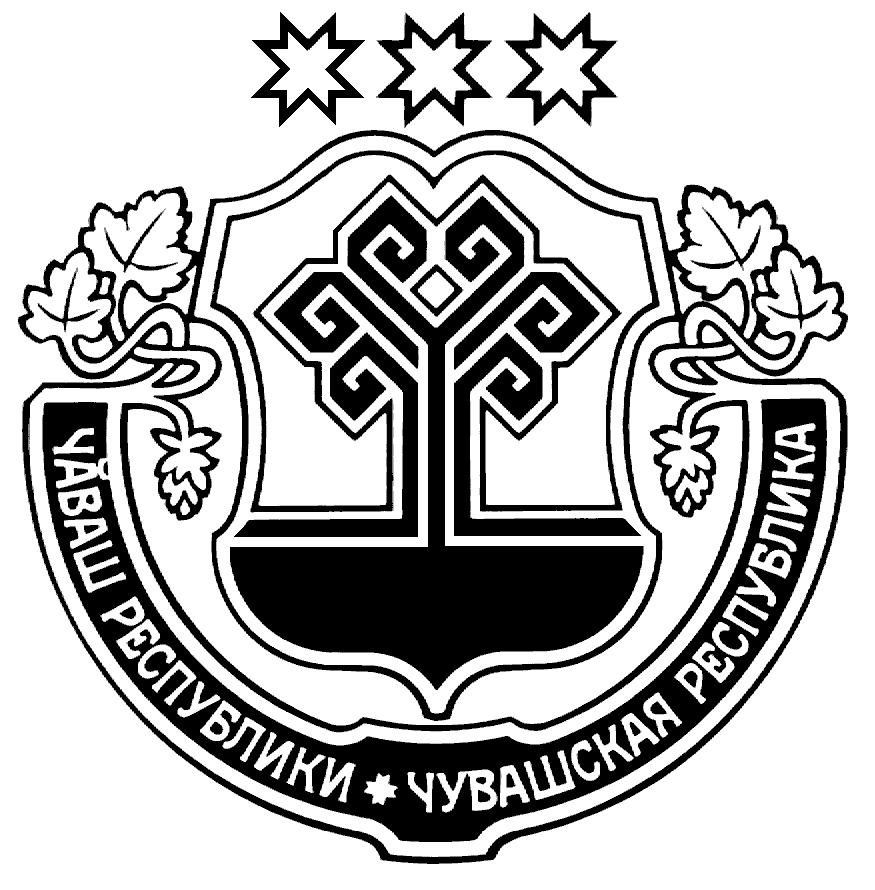 429400, Чувашская Республика, Урмарский район, пос. Урмары, Чапаева ул., д. 2тел. 2-15-41, 2-10-60, e-mail: urmary_obrazov@cap.ruПриказ                                                № 62                                                   Хушу25.02.2022О проведении районного конкурса по профилактике детского дорожно-транспортного травматизма «Письмо водителю»В соответствии с письмом Министерства образования и молодежной политики Чувашской Республики от 14.02.2022 г. №10/06-1800, во исполнение пункта 3 рекомендаций Министерства внутренних дел по Чувашской Республике по вопросу стабилизации криминальной ситуации в Чувашской Республике от 7 февраля 2022 г. № 1/1049, а также в целях профилактики детского дорожно-транспортного травматизма в образовательных учреждениях Урмарского района п р и к а з ы в а ю:1. Провести с 1 марта по 23 марта 2022 года районный конкурс по профилактике детского дорожно-транспортного травматизма «Письмо водителю» (далее – Конкурс).2. Утвердить:Положение о Конкурсе. Состав организационного комитета и жюри Конкурса.3.Ответственность за организацию и проведение Конкурса возложить на МБОУДО «Дом детского творчества» Урмарского района.4.Контроль за выполнением данного приказа возложить на директора МБОУДО «Дом детского творчества» Урмарского района Пудрикову К.А.Начальник управления образования и молодежной политики администрации Урмарского района                                                                       Н.В. ИвановаПудрикова Кристина Алексеевна 8(83544)2-11-71Приложение №1к приказу управления образования и молодежной политики администрации Урмарского района от 25.02.2022   № 62ПОЛОЖЕНИЕо проведении районного конкурса по профилактике детского дорожно-транспортного травматизма «Письмо водителю»1. Общие положения1. Настоящее положение определяет цели, задачи, порядок проведения районного конкурса по профилактике детского дорожно-транспортного травматизма «Письмо водителю» (далее –Конкурс); этапы проведения и условия участия.2. Цели и задачи2.1 Цель конкурса – профилактика детского дорожно-транспортного травматизма в общеобразовательных учреждениях Урмарского района;2.2. Задачи: привлечение учащихся к изучению правил дорожного движения и соблюдению безопасного поведения на дорогах; популяризация детского творчества;  развитие творческих способностей участников конкурса.Организаторы Конкурса3.1. Организатором Конкурса является Управление образования и молодежной политики администрации Урмарского района.3.2. Непосредственное проведение Конкурса возлагается на МБОУДО «Дом детского творчества» Урмарского района.4. Сроки и порядок проведения Конкурса4.1. 1 этап - школьный (отбор лучших работ для участия во втором – районном этапе) -  с 01 по 11 марта 2022 года;4.2. 2 этап - районный - прием заявок и конкурсных работ – с 14 по 18 марта 2022 года по адресу: пос. Урмары, пер. Школьный, д.2а, МБОУДО «Дом детского творчества», телефон для справок: 8(83544) 2-11-71; 4.3. С 21 по 23 марта 2022 года – работа жюри, оценивание работ, объявление результатов Конкурса.5. Участники Конкурса5.1. В Конкурсе могут принимать участие обучающиеся общеобразовательных учреждений Урмарского района. Конкурс проводится в 3-х возрастных категориях:1-я возрастная категория –  обучающиеся 1-4 классов;2-я возрастная категория – обучающиеся 5-8 классов;3-я возрастная категория – обучающиеся 9-11 классов.В Конкурсе допускается только индивидуальное участие.6. Номинации Конкурса6.1. Номинация «Проза» - для всех возрастных категорий.6.2. Номинация «Поэзия» - для всех возрастных категорий.7. Содержание Конкурса и требования к конкурсным работам7.1. На Конкурс могут быть представлены письма, выполненные в прозаической или поэтической форме на тему безопасности дорожного движения. 7.2. Работа должна быть напечатана на русском языке, эстетично оформлена (содержание рисунков приветствуется), без орфографических и пунктуационных ошибок. Работы оформляются на одной стороне стандартного листа формата А 4, шрифт Times New Roman, размер шрифта – 14, межстрочный интервал – 1,5, красная строка равняется пяти знакам или 1см. Принимается только бумажный вариант письма. В тексте не допускается сокращение наименований, исключения составляют общепринятые. Объем работы составляет не более 1 страницы печатного текста формата А 4. Внизу указывается информация об авторе работы:- фамилия, имя;- наименование образовательного учреждения, класс.7.3. Критерии отбора:соответствие теме Конкурса;полнота раскрытия темы;грамотное изложение;логика изложения;оригинальность;эмоциональность;аккуратное оформление.7.4. Для участия в Конкурсе не принимаются работы в следующих случаях:содержание представленной работы не соответствует тематике Конкурса;содержание представленной работы не соответствует требованиям Конкурса;работы, имеющие в своем содержании ошибки в толковании ПДД.8. Порядок подачи заявок8.1. Заявка на участие в районном этапе Конкурса и работы на районный Конкурс принимаются с 14 по 18 марта 2022 г. по адресу: пос. Урмары, пер. Школьный, д.2а, МБОУДО «Дом детского творчества».8.2. Заявка на районный Конкурс должна быть подана в печатном исполнении и отражать полную информацию об участнике без применения сокращений. Заявка должна быть заверена подписью руководителя и печатью. Заявкана участие в районном конкурсе по профилактике детского дорожно-транспортного травматизма «Письмо водителю» Заявитель _______________________________________________________________________                                          (полное наименование ОУ, адрес, телефон)Руководитель ОУ___________(подпись)ДатаМП9. Подведение итогов и награждение9.1. Итоги Конкурса подводятся в каждой номинации по каждой возрастной категории отдельно. Участники Конкурса, занявшие 1 место (победители) и 2-3 места (призеры) в каждой номинации по каждой возрастной категории награждаются дипломами Управления образования и молодежной политики администрации Урмарского района. 9.2. Оргкомитет принимает решение об использовании лучших работ во время проведения районных акций, направленных на профилактику детского дорожно-транспортного травматизма.9.3. Работы участникам Конкурса не возвращаются.Приложение № 2 к приказу управления образования и молодежной политики администрации   Урмарского района от 25.02.2022 г. № 62Составорганизационного комитета и жюри по проведению районного конкурса по профилактике детского дорожно-транспортного травматизма «Письмо водителю»Пудрикова К. А. - директор МБОУДО «Дом детского творчества» Урмарского района, председатель;Иванова Л.В. – методист МБОУДО «Дом детского творчества» Урмарского района;Саминова А.В. - методист МБОУДО «Дом детского творчества» Урмарского района;Георгиев Е.А. – начальник ОГИБДД МО МВД РФ «Урмарский» (с юрисдикцией по Урмарскому и Янтиковскому районам);Скворцова И.В. - инспектор по исполнению административного законодательства ОГИБДД МО МВД РФ «Урмарский»;Бондарева С.В. – учитель русского языка и литературы МАОУ «Урмарская СОШ им. Г.Е.Егорова»;Николаева Е.Н. - учитель русского языка и литературы МАОУ «Урмарская СОШ им. Г.Е.Егорова»;Петрова Л.Н. - учитель русского языка и литературы МАОУ «Урмарская СОШ им. Г.Е.Егорова».№п/пНазвание работыФамилия, имя участника (полностью)№ ОУ, возраст,классФИО руководителя(полностью)ДолжностьКонтактный телефон